United Arab EmiratesUnited Arab EmiratesUnited Arab EmiratesMay 2026May 2026May 2026May 2026MondayTuesdayWednesdayThursdayFridaySaturdaySunday12345678910111213141516171819202122232425262728293031Feast of the Sacrifice (Eid al-Adha)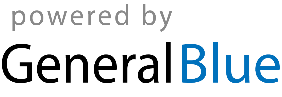 